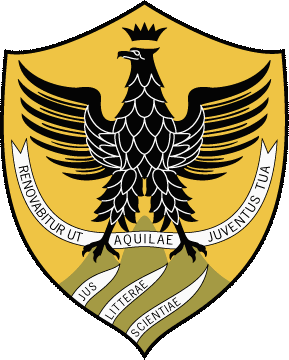 Università degli Studi dell’AquilaDipartimento di Ing. Ind. e dell’Inf. e di EconomiaCattedre di Diritto privato, Teoria dell’interpretazione e diritti fondamentali,Istituzioni di diritto pubblico e Diritto costituzionaleDottorato di ricerca del DIIIE, curriculum giuridicoV Seminario interdisciplinare pubblico-privatoGli animali e il diritto. Tra passato e presente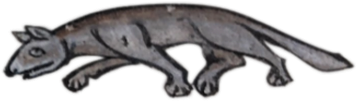 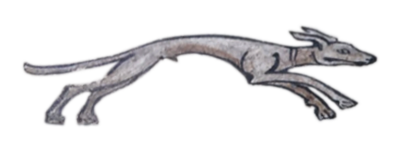 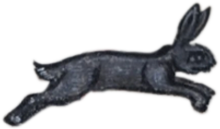 Prof.ssa Viviana Persi(Centre d’Histoire Judiciaire-Université de Lille 2)Prof. Giorgio Pelagatti (Università degli Studi di Foggia)Saluto iniziale, Prof. Walter Giulietti (Presidente Cad Economia) Introduce, Prof.ssa Francesca CarocciaCoordina, Prof. Fabrizio MarinelliConclude, Prof. Fabrizio PolitiMartedì 24 maggio 2022, ore 10.00Università degli Studi dell’Aquila, Sede di EconomiaIl Convegno conclude i corsi annuali di Istituzioni di diritto pubblico, Diritto costituzionale, Diritto civile e di Teoria dell'interpretazione e Diritti fondamentali e si svolge all'interno delle iniziative del Dottorato di ricerca del DIIIE, curriculum giuridico.Coordinamento scientifico: Prof.ssa Francesca Caroccia, Prof. Fabrizio PolitiSegreteria scientifica ed organizzativa: Alessia Fonzi, Cristina Equizi, Elena Belmonte (Info: elena.belmonte@univaq.it)